South Central Jurisdiction Quadrennial MeetingWho – All members and friends of United Women in FaithWhen – June 21-23, 2024                                          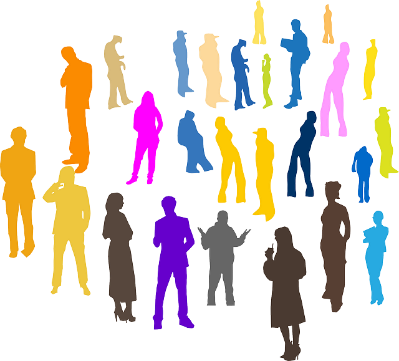 Where- St. Louis, MissouriHow do I get more information?  How do I register?  Access umwscj.org   At the top of the page, click on 2024 Quadrennial Event.             Choose information or registration.  On the registration page, click on the appropriate             item and follow instructions.  On the same page, you will make a reservation for your hotel              room.        